Важные даты: 95 лет со Дня создания органов государственного пожарного надзораПродолжаем рассказывать про важные даты 2022 года. Этот год станет юбилейным для органов государственного пожарного надзора. 18 июля им исполнится 95 лет. Почти за век существования накоплен огромный багаж знаний и опыта. Они играют важную роль в системе МЧС России.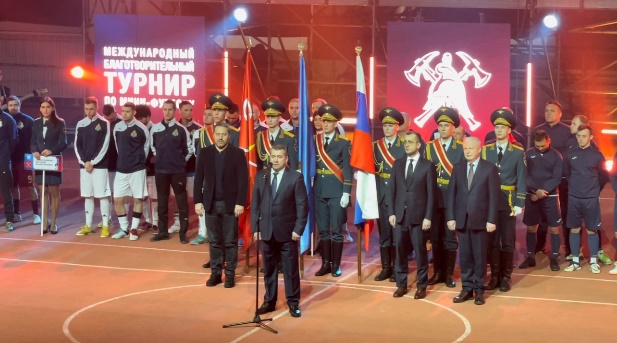 Управление по Приморскому району ГУ МЧС России по Санкт-Петербургу возглавляет полковнику внутренней службы Бабаев Рамазан Низамудинович. Под его руководством служат и работают более 100 человек. Ежедневно каждый из них вносит вклад в решение вопросов по обеспечению пожарной безопасности в городе и районе. Они проводят комплекс мер по профилактике пожаров в осенне-зимней и весенне-летний пожароопасный период.На территориях всех муниципальных образований района вопросы пожарной безопасности успешно решаются личным составом управления и территориальными подразделениями. Благодаря их ежедневному труду удается предотвратить большое количество возгораний, оправданность этой работы подтверждает статистика. Количество пожаров уменьшается: в 2021 году их произошло на 11 % меньше, чем в 2020. Знания людей в области безопасности становятся на уровень выше. Только за предыдущий год было проведено более пяти ста подворовых и поквартирных обходов. Кроме того, сотрудниками было организовано около 20 профилактических мероприятий. Жителям Приморского района было вручено 5 тысяч памяток. Следите за новостями и вместе с нами помечайте в календаре важные даты.Управление по Приморскому району ГУ МЧС по СПБ, СПб ГКУ «ПСО Приморского района», ВДПО Приморское отделение ГО ВДПО по СПб и территориальный отдел Приморского района.